Cartes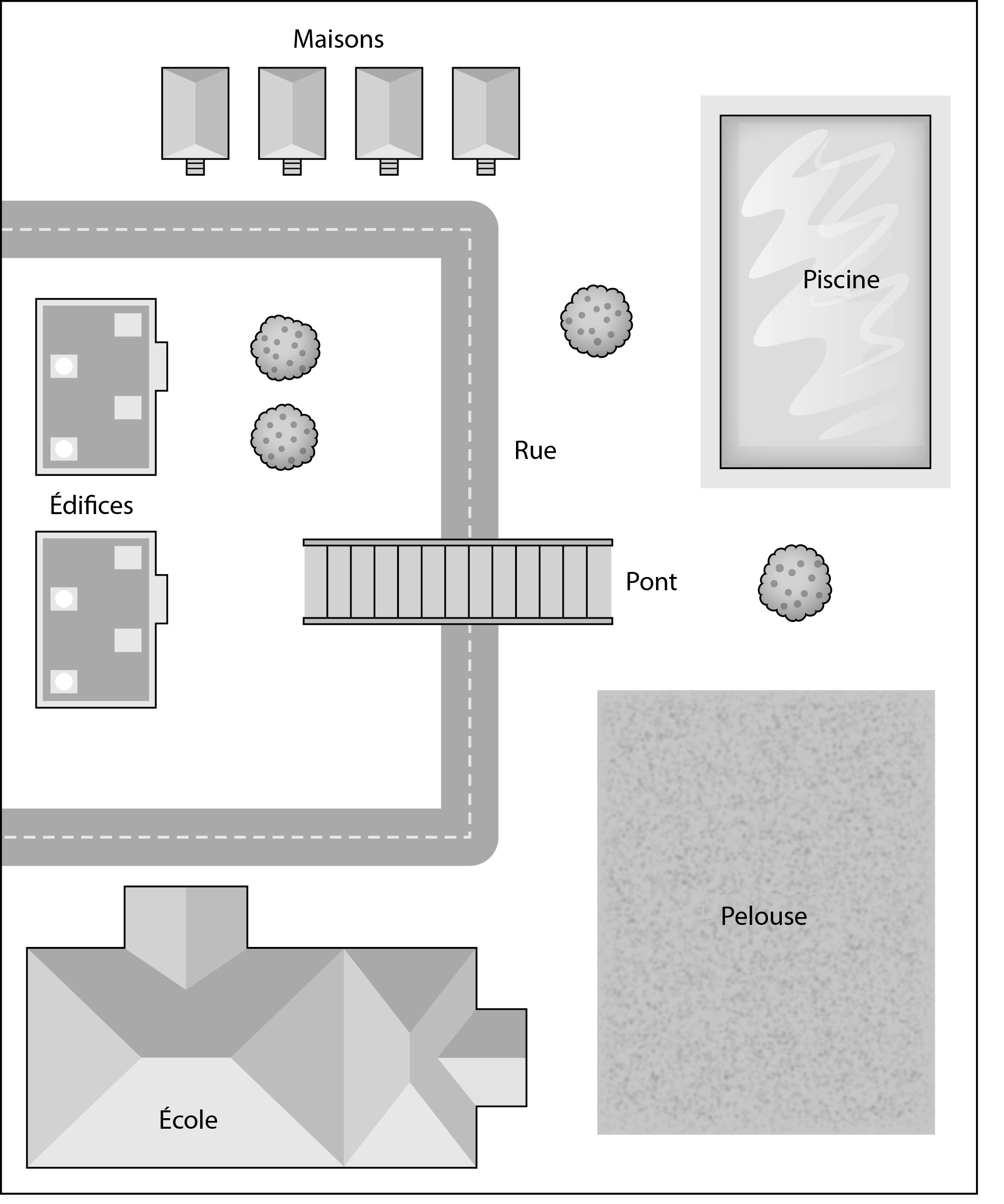 Cartes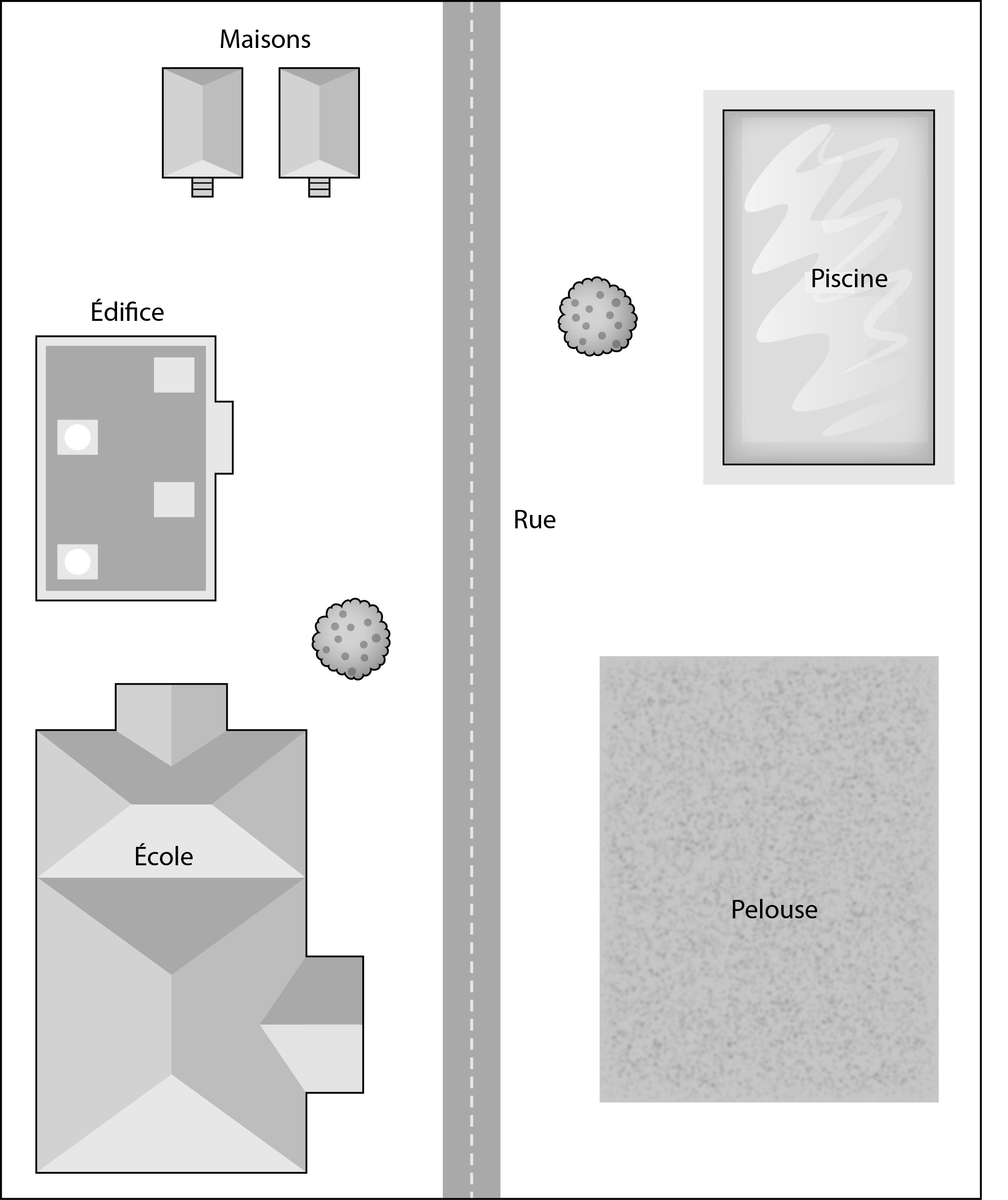 Cartes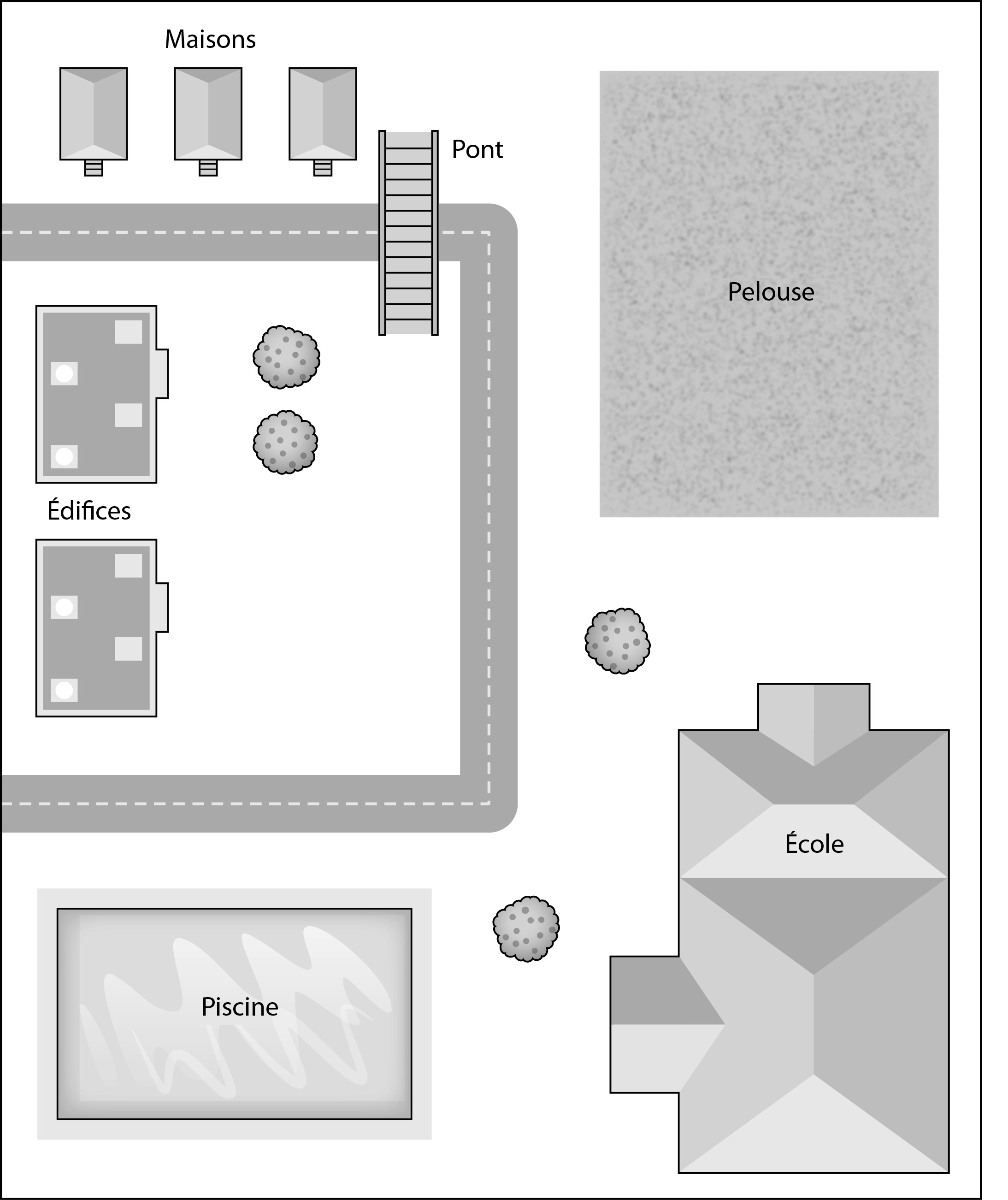 Cartes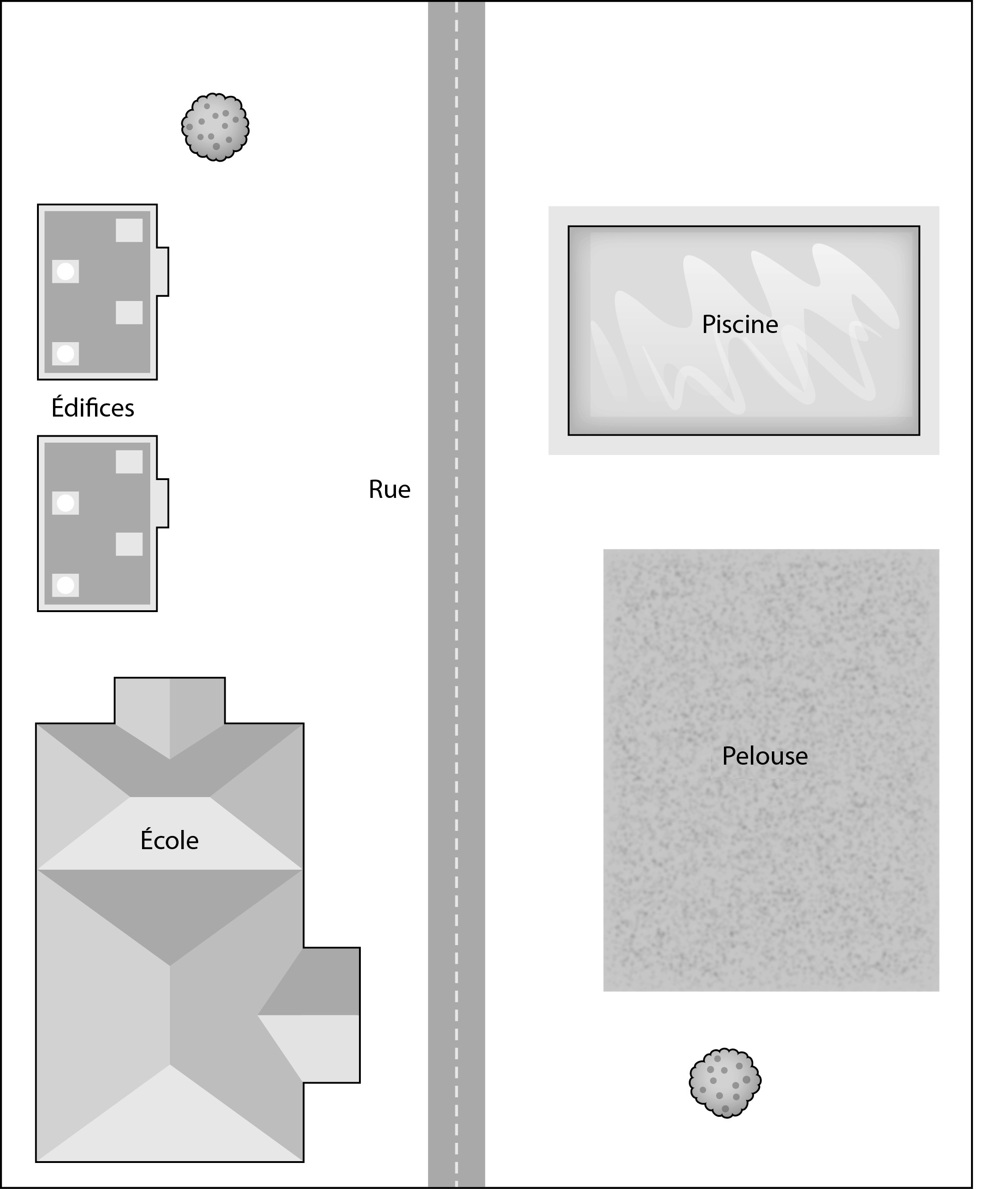 